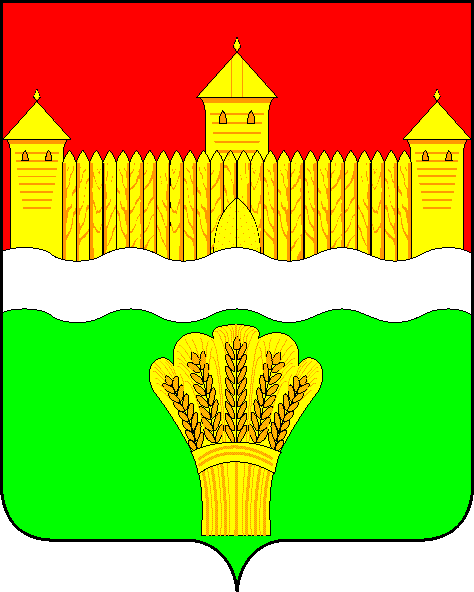 КЕМЕРОВСКАЯ ОБЛАСТЬ - КУЗБАСССОВЕТ НАРОДНЫХ ДЕПУТАТОВКЕМЕРОВСКОГО МУНИЦИПАЛЬНОГО ОКРУГАПЕРВОГО СОЗЫВАСЕССИЯ № 46Решениеот «27» октября 2022 г. № 711г. КемеровоО работе МАУ «Питание школьников» по обеспечению питанием школьников в Кемеровском муниципальном округеЗаслушав директора МАУ «Питание школьников» о работе МАУ «Питание школьников» по обеспечению питанием школьников в Кемеровском муниципальном округе, руководствуясь ст. 27 Устава Кемеровского муниципального округа, Совет народных депутатов Кемеровского муниципального округаРЕШИЛ:1. Информацию директора МАУ «Питание школьников» о работе МАУ «Питание школьников» по обеспечению питанием школьников в Кемеровском муниципальном округе принять к сведению.2. Направить информацию директора МАУ «Питание школьников» о работе МАУ «Питание школьников» по обеспечению питанием школьников в Кемеровском муниципальном округе главе Кемеровского муниципального округа.3. Опубликовать настоящее решение в газете «Заря», официальном сетевом издании «Электронный бюллетень администрации Кемеровского муниципального округа» и официальном сайте Совета народных депутатов Кемеровского муниципального округа в сети «Интернет».4. Контроль за исполнением решения возложить на Бушмину З.П. – председателя комитета по социальным вопросам.5. Настоящее решение вступает в силу со дня его официального опубликования.ПредседательСовета народных депутатов Кемеровского муниципального округа                                      В.В. Харланович 